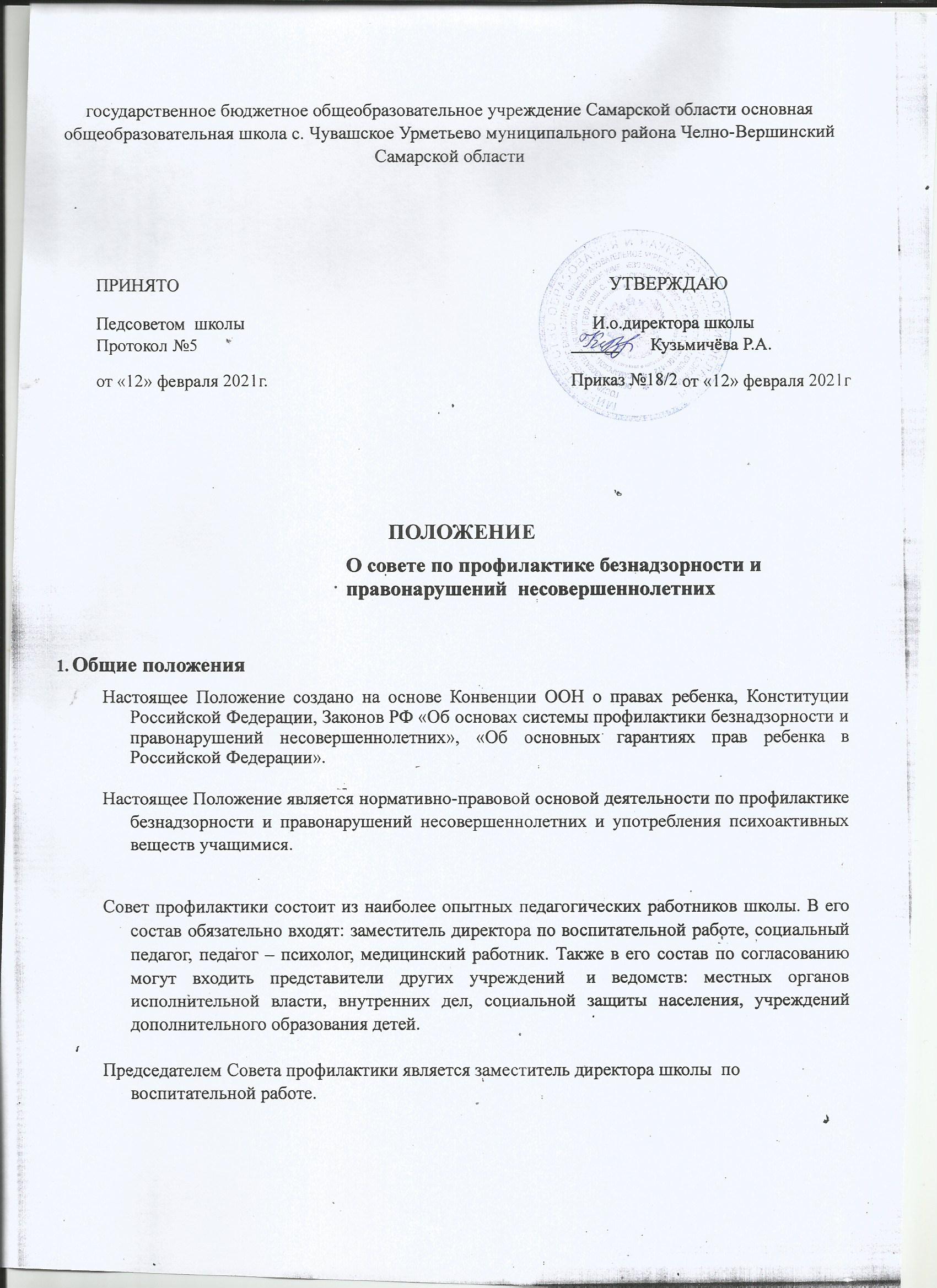 Состав Совета профилактики и его руководитель утверждается директором  школы.Принципы, цели и задачи деятельности Совета профилактикиДеятельность Совета профилактики основывается на принципах:законности, демократизма и гуманного отношения к несовершеннолетним;.	индивидуального подхода к несовершеннолетним и их семьям;.	соблюдения конфиденциальности полученной информации;обеспечения ответственности должностных лиц и граждан за нарушение прав и законных интересов несовершеннолетних.Совет профилактики – это коллегиальный орган, целью которого является планирование, организация и осуществление контроля за проведением первичной, вторичной и третичной профилактики социально опасных явлений (безнадзорности, правонарушений, антиобщественных действий) и социально опасных заболеваний среди учащихся.Основными задачами деятельности Совета профилактики являются: выявление и устранение причин и условий, способствующих безнадзорности несовершеннолетних, совершению ими преступлений, правонарушений, антиобщественных действий..	мониторинг состояния проблем правонарушений и употребления        психоактивных веществ несовершеннолетними учащимися;.	организация работы по профилактике правонарушений;.	обеспечение защиты прав и законных интересов несовершеннолетних;.	социально-педагогическая реабилитация несовершеннолетних, находящихся в социально опасном положении;.	выявление и пресечение случаев вовлечения несовершеннолетних всовершение преступлений, других противоправных и (или) антиобщественных действий, а также случаев склонения их к суицидальным действиямКатегории лиц, в отношении которых проводится индивидуальная профилактическая работаСовет профилактики организует	и проводит систему индивидуальных профилактических мероприятий в отношении следующих категорийнесовершеннолетних:            1)безнадзорных и беспризорных;	2)занимающихся бродяжничеством и попрошайничеством;3)содержащихся  в социально-реабилитационных  центрах для несовершеннолетних,  социальных приютах ,центрах помощи детям, оставшимся без попечения родителей ,специальных учебно-воспитательных и других учреждениях  для несовершеннолетних нуждающихся в социальной помощи и (или)реабилитации; 4) употребляющих наркотические средства или психотропные вещества  без назначения врача либо употребляющих  одурманивающие вещества , алкогольную или спиртосодержащую продукцию;5) совершивших правонарушение , привлекшее применение мер административной ответственности;6)совершивших правонарушение до достижения возраста , с которого наступает  административная  ответственность;7) освобожденных от уголовной ответственности вследствие акта  об амнистии  или в связи с изменением обстановки, а также в случаях, когда признано, что исправление несовершеннолетнего может быть достигнуто  путем применения принудительных мер воспитательного воздействия;8)совершивших общественно опасное деяние  и не подлежащих уголовной ответственности в связи с не достижением возраста, с которого наступает уголовная ответственность, или в следствие отставания  в психическом развитии, не связанного с психическим расстройством; 9)обвиняемых или подозреваемых  в совершении преступлений, в отношении которых  избраны меры пресечения, предусмотренные Уголовно-процессуальным кодексом  Российской Федерации;9.1) отбывающих наказание в виде лишения свободы в воспитательных колониях;10) условно-досрочно освобожденных от отбывания наказания , освобожденных от наказания вследствие акта об амнистии или в связи с помилованием;11) которым предоставлена отсрочка отбывания наказания или отсрочка исполнения приговора;12) освобожденных из учреждений уголовно-исполнительной системы, вернувшихся  из специальных учебно-воспитательных учреждений  закрытого типа, если они  в период пребывания в указанных учреждениях допускали нарушение режима, совершали противоправные деяния  и (или)после освобождения ( выпуска) находятся в социально-опасном положении и (или) нуждаются в социальной помощи и (или) в реабилитации;13) осужденных за совершение  преступления  небольшой или средней тяжести и освобожденных судом  от наказания с применением  принудительных мер  воспитательного воздействия;14) осужденных условно, осужденных к обязательным работам, исправительным работам или иным мерам наказания, не связанным с лишением свободы.Совет профилактики организует и проводит индивидуальную коррекционную работу в отношении родителей и лиц, их заменяющих и/или семей учащихся группы риска социально опасного положения, если они не исполняют своих обязанностей по воспитанию,обучению или содержанию вышеназванных категорий  несовершеннолетних. Подобная работа проводится и в случае их отрицательного влияния на поведение несовершеннолетних или жестокого с ними обращения.Порядок деятельности Совета профилактикиСовет профилактики рассматривает вопросы, отнесенные к его компетенции, на своих заседаниях, которые проходят не реже одного раза в месяц (за исключением экстренных случаев, либо сложившейся обстановки в школе).При разборе персональных дел (утверждении программ (планов) индивидуальной профилактической работы, осуществлении промежуточного контроля за их реализацией, полным завершением данной работы, или ее продлением) приглашаются классные руководители, специалисты других учреждений и ведомств, родители, общественные воспитатели. В исключительных случаях родители, общественные воспитатели могут не приглашаться на данные заседания, но обязательно должны быть проинформированы о положении дел. Учащегося информируют о постановке на внутришкольный учет, о результатах проводимой работы, снятии с учета, при отрицательном результате – продлении индивидуальной профилактической работы, либо ходатайстве перед комиссией по делам несовершеннолетних и защите их прав о принятии административных мер.Деятельность Совета профилактики планируется на текущий учебный год. План работы обсуждается на заседании Совета профилактики и утверждается директором школы. В течение учебного года по мере необходимости в план вносятся коррективы.Деятельность Совета профилактики строится во взаимодействии с комиссией по делам несовершеннолетних и защите их прав при органе местного самоуправления,заинтересованными ведомствами, общественными организациями, проводящими профилактическую воспитательную работу, а также с психологической службой учреждения образования района.Деятельность Совета профилактики оформляется в следующих документах:.	Приказ о создании Совета профилактики.Положение о Совете профилактики.Журнал протоколов заседаний Совета профилактики..	Программы (планы) индивидуальной профилактической работы с учащимися, состоящими на внутришкольном учете..	Списки учащихся, семей состоящих на внутришкольном учете.Совет профилактике подотчетен директору школы.Содержание деятельности Совета профилактикиСовет профилактики осуществляет аналитическую деятельность:изучает уровень преступности и правонарушений среди учащихся школы;.	изучает состояние профилактической деятельности учреждения образования, эффективность проводимых мероприятий;выявляет детей с девиациями в поведении;.	определяет причины и мотивы антиобщественного поведения учащихся.Совет профилактики осуществляет непосредственную деятельность по профилактике правонарушений учащихся:рассматривает персональные дела учащихся с антиобщественным поведением;. определяет программу (план) индивидуальной профилактической работы с учащимися и представляет ее (его) на утверждение директору школы;.   направляет в случае необходимости учащегося или его родителей на консультации к специалистам (психологу, дефектологу, медицинскому, социальному работнику и т.п.);.     осуществляет постановку и снятие учащегося с внутришкольного учета;.     организует в особо сложных случаях индивидуальное шефство над учащимся;. вовлекает учащихся, состоящих на внутришкольном учете в объединения дополнительного образования детей, проведение коллективных творческих дел, мероприятий, летнюю оздоровительную кампанию, трудовые объединения, действующие в школе;.    осуществляет профилактическую работу с неблагополучными семьями;. заслушивает на своих заседаниях отчеты отдельных классных руководителей, педагогических работников, других специалистов, привлеченных к проведению индивидуальной профилактической работы, о состоянии данной работы;. информирует директора школы о состоянии проводимой работы с учащимися, исполнительской дисциплины привлеченных работников школы;. определяет сроки проведения индивидуальной профилактической работы с учащимися.Совет профилактики осуществляет организационную деятельность:ставит перед соответствующими организациями вопрос о привлечении родителей, не выполняющих свои обязанности по воспитанию детей, к установленной законодательством ответственности;при отсутствии положительных результатов в проводимой работе информирует об этом директора школы, инициирует принятие постановления комиссии по делам несовершеннолетних и защите их прав при органе местного самоуправления о проведении индивидуальной профилактической работы с привлечением специалистов других ведомств в соответствии с Законом РФ «Об основах системы профилактики безнадзорности и правонарушений несовершеннолетних»;ходатайствует перед комиссией по делам несовершеннолетних и защите их прав при органе местного самоуправления, органами внутренних дел о досрочном снятии с внешнего учета реабилитированных учащихся;выносит проблемные вопросы на обсуждение педагогического совета школы и для принятия решения руководством учреждения образования;оказывает помощь родителям и лицам, их замещающим.Права и обязанности Совета профилактикиСовет профилактики обязан:разрабатывать и внедрять систему взаимодействия администрации и учителей школы с общественностью, призванной осуществлять профилактику правонарушений и употребления ПАВ;способствовать эффективности работы школы по профилактике правонарушений и употребления ПАВ;анализировать свою деятельность, выступать ежегодно с отчетом о ее результатах на заседаниях педсовета школы.Совет профилактики имеет право:выносить на обсуждение во время родительских собраний и собраний в классе информацию о состоянии проблем правонарушений и употребления ПАВ;ходатайствовать перед КДНиЗП о принятии мер общественного воздействия в установленном законом порядке в отношении учащихся и их родителей или лиц, их замещающих.Совет профилактики несет ответственность за правильность оформления документов (протоколов заседаний, ходатайств, письма) и законность принимаемых решений.